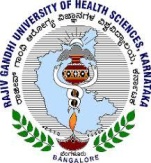 Rajiv Gandhi University of Health Sciences, Karnataka4th T Block Jayanagar, BengaluruCurriculum delivery design of B. Pharm. course of Semester VII Systemw.e.f Academic year 2020-21SEMESTER-VIIBP702T: INDUSTRIAL PHARMACY (Theory)7th semester B. PharmScope: This course is designed to impart fundamental knowledge on pharmaceutical product commercialization from laboratory to market Objectives: Upon completion of the course, the student shall be able to: 1. Know the process of pilot plant and scale up of pharmaceutical dosage forms 2. Understand the process of technology transfer from lab scale to commercial batch 3. Know different laws and acts that regulate pharmaceutical industry in India and US 4. Understand the approval process and regulatory requirements for drug products45 HoursBlueprint of question paper, for each QP. This shows the weightage given to each chapter in the summative assessment. This improves the content validity by distributing the assessment of learners in the competencies that are represented by learning objectives under each chapter. State the number of QPs for the subject.The following template demonstrates how each QP Blueprint would look like:Question paper layout to show which question number will represent which chapter (s)Long Essay: 									2 × 10 = 20Short Essays: 								5 ×9 = 45Short Answers: 								2 × 10 = 20Sl.No.TopicHoursLearning content distributionLearning content distributionLearning content distributionWeightage(Marks)Sl.No.TopicHoursMust knowDesirable to knowNice to knowWeightage(Marks)Unit IPilot plant scale up techniques:10General considerations - including significance of personnel requirements, space requirements, raw materials, Pilot plant scale up considerations for solids, liquid orals, semi solids and relevant documentation,  Introduction to Platform technologySUPAC guidelines19Unit-IITechnology development and transfer:10WHO guidelines for Technology Transfer: Terminologies, Technology transfer protocol, Quality risk management, Transfer from R & D to production (Process, packaging and cleaning), Granularity of TT Process (API, excipients, finished products, packing materials) Documentation, Premises and equipments, qualification and validation, quality control, analytical method transferApproved regulatory bodies and agencies, Commercialization - practical aspects and problems (case studies), TOT agencies in India - APCTD, NRDC, TIFAC, BCIL, TBSE / SIDBI; Technology of Transfer (TOT) related documentationconfidentiality agreements, licensing, MoUs, legal issues24Unit IIIRegulatory affairs:Regulatory requirements for drug approval:0406Introduction, Regulatory authorities, Role of Regulatory affairs department, Responsibility of Regulatory Affairs Professionals Drug Development Teams, Non-Clinical Drug Development, Pharmacology, Drug Metabolism and Toxicology, General considerations of Investigational New Drug (IND) Application, Investigator‘s Brochure (IB) and New Drug Application (NDA), Clinical research / BE studies, Clinical Research Protocols, Management of Clinical StudiesHistorical overview of Regulatory Affairs,Biostatistics in Pharmaceutical Product Development, Data Presentation for FDA Submissions24Unit-IVQuality management systems:08Quality management & Certifications: Concept of Quality, Total Quality Management, Quality by design, Out of Specifications (OOS), Change control, Introduction to ISO 9000 series of quality systems standards, ISO 14000, GLP Six Sigma conceptNABL14Unit-VIndian Regulatory Requirements:07Central Drug Standard Control Organization (CDSCO) and State Licensing Authority: Organization, Responsibilities, Common Technical Document (CTD), Certificate of Pharmaceutical Product (COPP), Regulatory requirements and approval procedures for New Drugs.---141Pilot plant scale up techniques:2Technology development and transfer:3Regulatory affairs: Regulatory requirements for drug approval:4Pilot plant scale up techniques:5Technology development and transfer:6Regulatory affairs: Regulatory requirements for drug approval:7Quality management systems: 8Indian Regulatory Requirements:9Pilot plant scale up techniques:10Technology development and transfer:11Regulatory affairs: Regulatory requirements for drug approval:12Quality management systems: 13Indian Regulatory Requirements:BLUE PRINT OF MODEL QUESTION PAPERBP 702 T: Industrial Pharmacy-IITIME: 3 HOURS 							MAX. MARKS: 75BLUE PRINT OF MODEL QUESTION PAPERBP 702 T: Industrial Pharmacy-IITIME: 3 HOURS 							MAX. MARKS: 75BLUE PRINT OF MODEL QUESTION PAPERBP 702 T: Industrial Pharmacy-IITIME: 3 HOURS 							MAX. MARKS: 75BLUE PRINT OF MODEL QUESTION PAPERBP 702 T: Industrial Pharmacy-IITIME: 3 HOURS 							MAX. MARKS: 75BLUE PRINT OF MODEL QUESTION PAPERBP 702 T: Industrial Pharmacy-IITIME: 3 HOURS 							MAX. MARKS: 75BLUE PRINT OF MODEL QUESTION PAPERBP 702 T: Industrial Pharmacy-IITIME: 3 HOURS 							MAX. MARKS: 75BLUE PRINT OF MODEL QUESTION PAPERBP 702 T: Industrial Pharmacy-IITIME: 3 HOURS 							MAX. MARKS: 75BLUE PRINT OF MODEL QUESTION PAPERBP 702 T: Industrial Pharmacy-IITIME: 3 HOURS 							MAX. MARKS: 75BLUE PRINT OF MODEL QUESTION PAPERBP 702 T: Industrial Pharmacy-IITIME: 3 HOURS 							MAX. MARKS: 75Unit NoHoursMust knowMust knowMust knowDesirable to knowDesirable to knowDesirable to knowWeightage of marksUnit NoHoursLE(10X3)SE(5X7)SA(2X5)LE(10X0)SE(5X2)SA(2X5)Weightage of marksUnit-I10111_119Unit-II10121_-124Unit-III10121_124Unit-IV08-11_1114Unit-V07-11_1114Total45303510-10109575757520202095